Supporting InformationImproving Ca-ion storage dynamic and stability by interlayer engineering and Mn-dissolution limitation based on robust MnO2@PANI hybrid cathodeChunli Zuoa, Feiyang Chaob, Ming Lia, Yuhang Daia, Junjun Wanga, Fangyu Xiong a,*, Yalong Jiang a,*, Qinyou Ana,c,*a State Key Laboratory of Advanced Technology for Materials Synthesis and Processing, Wuhan University of Technology, Wuhan, 430070 P. R. Chinab Hubei Provincial Key Laboratory of Green Materials for Light Industry School of Materials and Chemical Engineering, Hubei University of Technology, Wuhan, 430068, P.R. Chinac Wuhan University of Technology (Xiangyang Demonstration Zone), Xiangyang, 441000, P. R. China *Corresponding AuthorE-mail address: xiongfy0624@163.com, jyl504@whut.edu.cn, anqinyou86@whut.edu.cn Experimental SectionMaterial SynthesisSynthesis of the MnO2: MnO2 was synthesized by a facile hydrothermal method[1]. First, 1.67 mmol KMnO4 was dissolved in 47 mL deionized water with stirring for 5 min at room temperature. Then, 1 mol KOH was slowly add to the above solution to form a brown solution (marked as A). Next, 3.34 mmol MnCl2∙4H2O was dissolved in 3 mL deionized water to form solution B. After the solution A was cooled to room temperature, solution B was poured into solution A and stirred for 1 h. The mixture solution was transferred into a 100 mL Teflon-lined autoclave and maintained for 48 h in an oven with the temperature of 180 °C. After that, the product was washed with deionized water for 3 times. Finally, the MnO2 was acquired through the freeze-drying.Synthesis of the PANI: 0.4 mL aniline monomer was dissolved in dichloromethane (40 mL) with stirring for 30 min to form C solution. 0.5 g ammonium persulfate was added into 40 mL of 0.5 M HCl and stirred for 30 min to form solution D. After that, the C and D solution were mixed to obtain an aqueous/organic stratification system with a clear interface. The reaction system was kept at 5 °C for 24 h. Afterward, the product was filtered, washed with deionized water and ethanol, and finally dried at 60 °C for 8 h under vacuum.Synthesis of the MnO2-PANI: First, 0.05 g PANI was dispersed in 50 mL N-Methylpyrrolidone (NMP) solution and 0.1 g MnO2 was dispersed in another 50 mL NMP solution. Then, two dispersions were mixed at 40 °C and continuously stirred for 24 h. The obtained product was collected and centrifuged with NMP, ethanol, and 0.1 M HCl for three times, respectively, and finally dried at 60 °C for 8 h under vacuum.Synthesis of the MoO3: In a typical synthesis[2], (NH4)6Mo7O24·4H2O (1 g) was dissolved in deionized water (30 mL) under vigorous stirring. Then, 5 mL HNO3 (70%) was slowly added to the above solution and stirred continuously for 1 h to get homogeneous solution. The mixture solution was transferred into a 50 mL Teflon-lined autoclave and maintained for 24 h in an oven with the temperature of 180 °C. The product was washed thrice with anhydrous ethanol and dried at 60 °C under vacuum for 12 h.Materials CharacterizationsThe crystal structures of samples were characterized by X-ray diffraction (XRD) (D8 Advance, Bruker AXS GmbH, Karlsruhe, Germany). The morphology was characterized by scanning electron microscope (SEM, JEOL-7100F) and transmission electron microscope (TEM, JEM-2100F). The fourier transform infrared (FTIR) spectra were collected using a Nicolet iS50 FTIR spectrometer. Thermogravimetric analysis (TGA) were performed on a NETZSCH-STA449c/3/G thermoanalyzer within a temperature range of 30-800 °C. X-ray photoelectron spectroscopy (XPS) spectra were carried out on a VG Multi Lab 2000 instrument. Inductively coupled plasma atomic emission spectroscopy (ICP-AES) spectrometer (JY/T015-1996) was used to determine the concentration of K and Mn elements. Electrochemical MeasurementCR2016 coin cells were assembled in an Ar-filled glove box (<0.1 ppm of H2O and <0.5 ppm of O2) with activated carbon (AC) as the anode, glass fiber membrane (GF/A What-man) as the separator and 0.5 M Ca(TFSI)2/acetonitrile(AN) as the electrolyte. The cathodes were prepared by mixing 60 wt% as-prepared active materials, 30 wt% Ketjen Black and 10 wt% binder (polytetrafluoroethylene, PTFE). The mass loading of cathode is about ~1.5 mg cm-2. For full batteries, the 0.5 M Ca(TFSI)2/AN was used as the electrolyte, and MoO3 anode was pre-cycled for 3 cycles before assembling. The MoO3 anode with mass load of about 3~4 mg cm-2 was prepared by mixing 60 wt% as-prepared active materials, 30 wt% Ketjen Black and 10 wt% binder (PTFE). Galvanostatic charge–discharge measurements and galvanostatic intermittent titration technique (GITT) measurements were performed using multi-channel battery test system (CT2001A, LAND, Wuhan, China). According to our previous work, the potential of AC electrodes can be calculated to be approximately 3.023 V vs. Ca/Ca2+[3]. The GITT curves were obtained at the constant current pulse of 50 mA g-1 with pulse and relaxation periods of 15 and 20 min respectively. The water contents of the electrolyte solutions were 64.19 ppm for 0.5 M Ca(TFSI)2 in acetonitrile (monitored by Karl Fischer). Cyclic voltammetry (CV) and electrochemical impedance spectroscopy (EIS) plots were collected using a VMP3 multichannel electrochemical workstation (Bio-Logic France).Computational detailsAll the first-principles calculations are performed under the framework of the density functional theory (DFT), where the codes are implemented in the Vienna ab initio simulation package with the projector augmented plane-wave method[4]. The generalized gradient approximation proposed by Perdew, Burke, and Ernzerhof (PBE) is selected to treat the exchange-correlation potential[5]. The long-range van der Waals interaction is described by the DFT-D3 approach [6]. The cut-off energy for plane wave is set to 520 eV. The energy criterion is set to 10−5 eV in iterative solution of the Kohn-Sham equation. A vacuum layer of 12 Å is added perpendicular to avoid the interactions between periodic images. The Brillouin zone was sampled with allowed spacing between k points in 0.2 Å-1, with Γ-centered Monkhorst−Pack k-point grid. All the structures are relaxed until the residual forces on the atoms have declined to less than 0.01 eV/Å. The 3D charge density plot is employed by VESTA software [7]. The formation energy of Mn vacancy is defined by ,where  is energy of the structure with one Mn vacancy,  is the energy of the structure and  is the energy of bulk Mn structure. Bader charge analysis is employed to calculate the charge transfer among Ca2+ and host structure[8]. The Ca2+ migration pathway and energy barrier in MnO2 (111) are determined by the nudged elastic band (NEB) method [9].kinetic calculationAccording to previous reports[10], the peak current (i) and the sweep rate (v) meet the empirical formula i =avb, where a and b are adjustable parameters. Furthermore, the contributions of diffusion controlled and capacitive process can be determined by the following equation,                i(V) = k1v + k2v1/2                        (1)where i is the current (A g1), v is the scan rate (mV s1).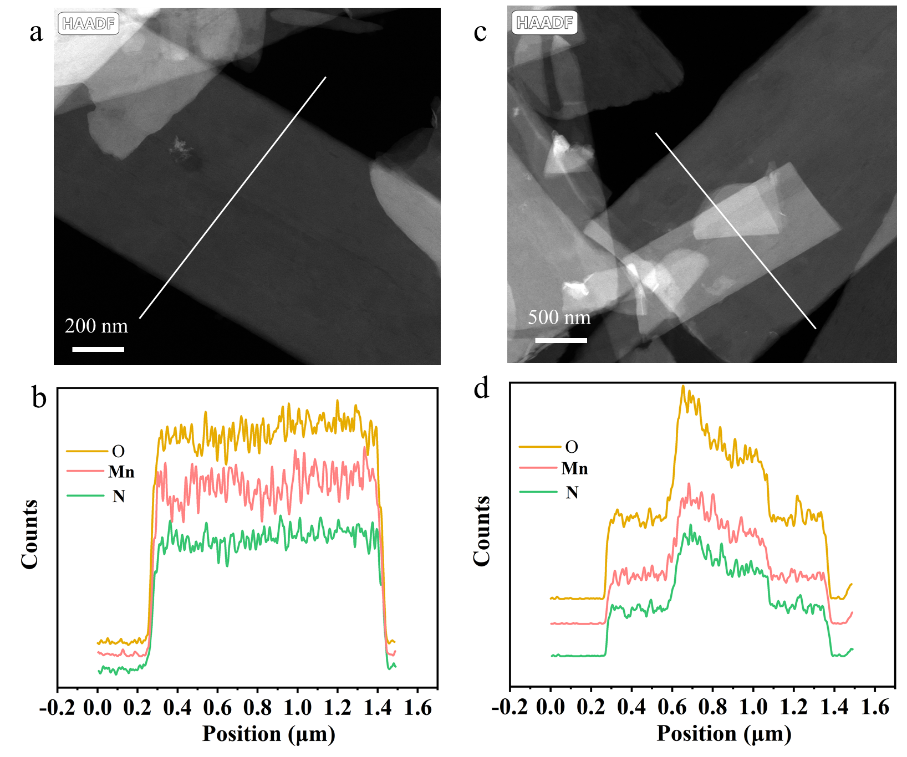 Figure S1. The line-scan TEM-EDS elemental distribution curves of Mn, O, and N. 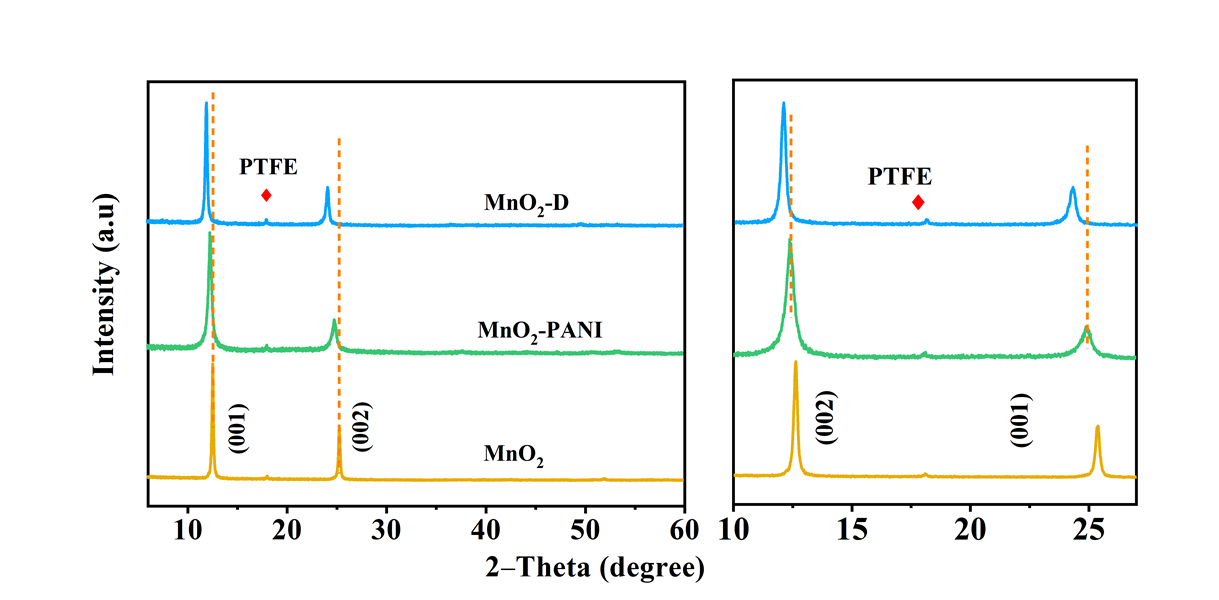 Figure S2. XRD patterns of pristine MnO2, MnO2-P and D-MnO2.Table S1. The ICP result of the pristine MnO2, MnO2-P and MnO2-T.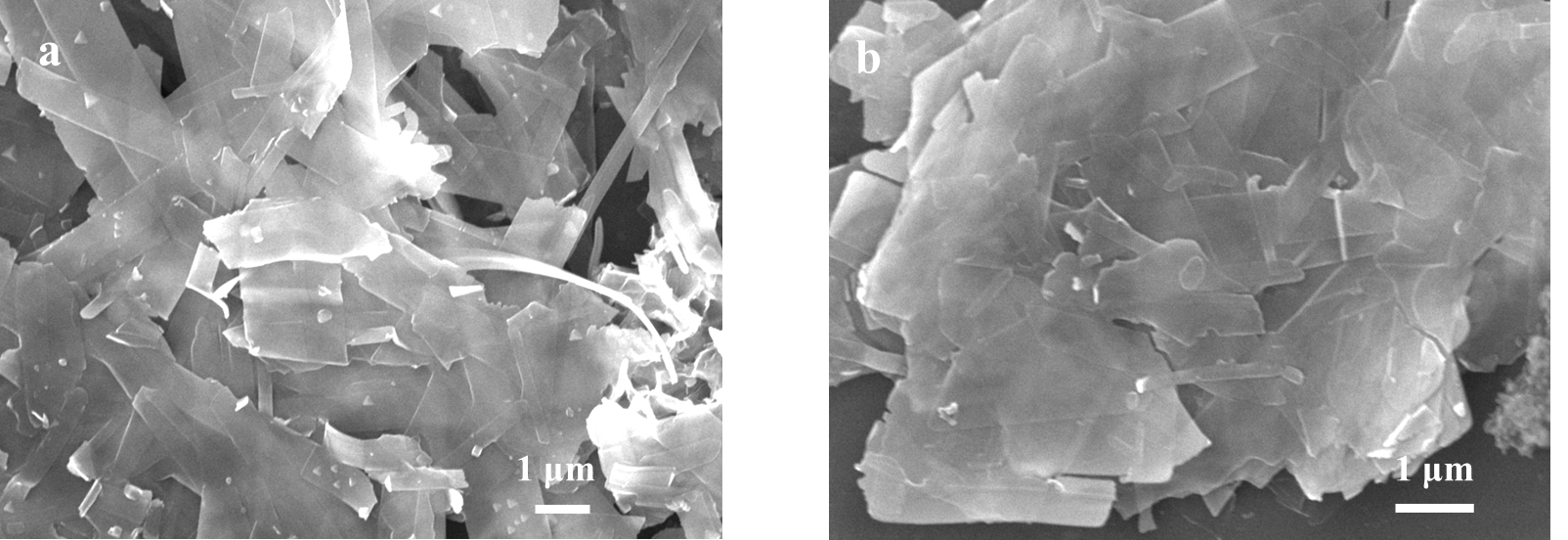 Figure S3. SEM images of (a) MnO2-P and (b) pristine MnO2.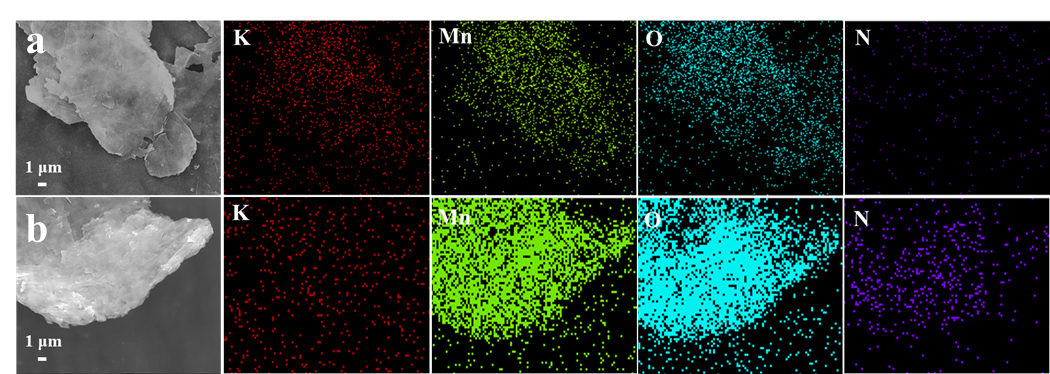 Figure S4. The SEM images and corresponding EDS mapping images of (a) pristine MnO2; (b) MnO2-P.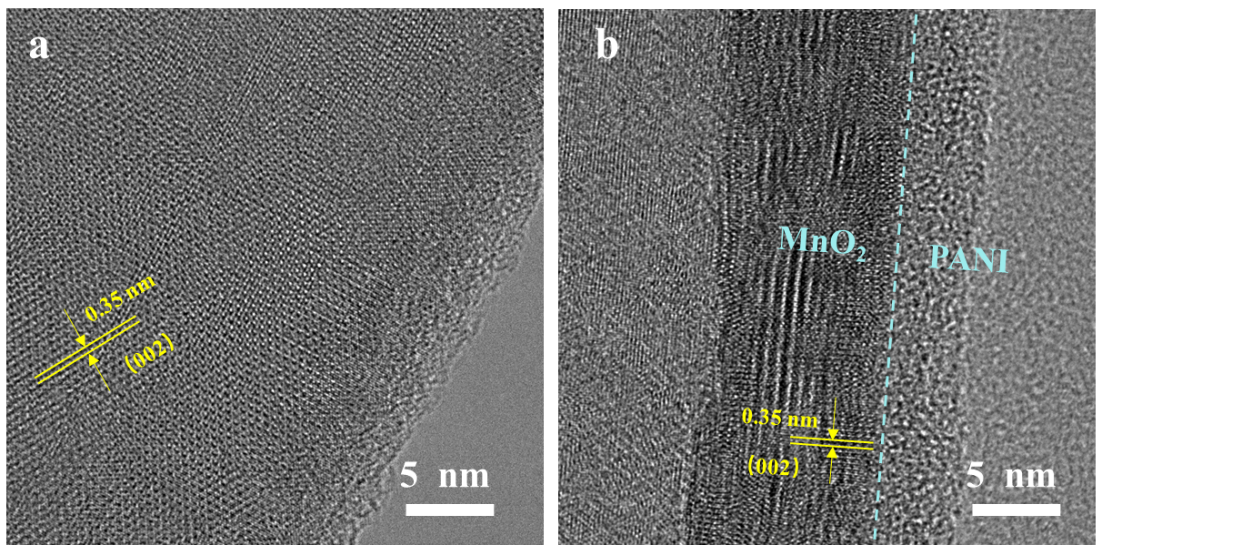 Figure S5. (a) HRTEM image of bare MnO2 nanosheets, (b) HRTEM image of MnO2-P nanosheets.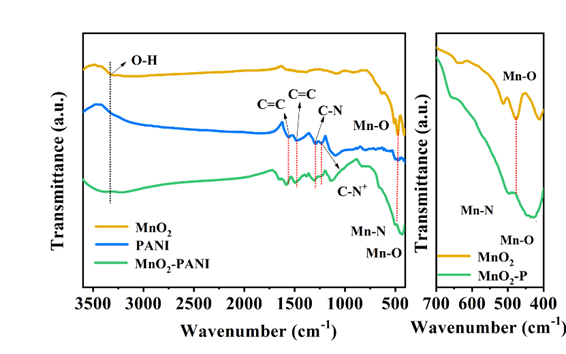 Figure S6. The FTIR spectra of PANI, MnO2 and MnO2-PTable S2. The N element analysis by CHNS tests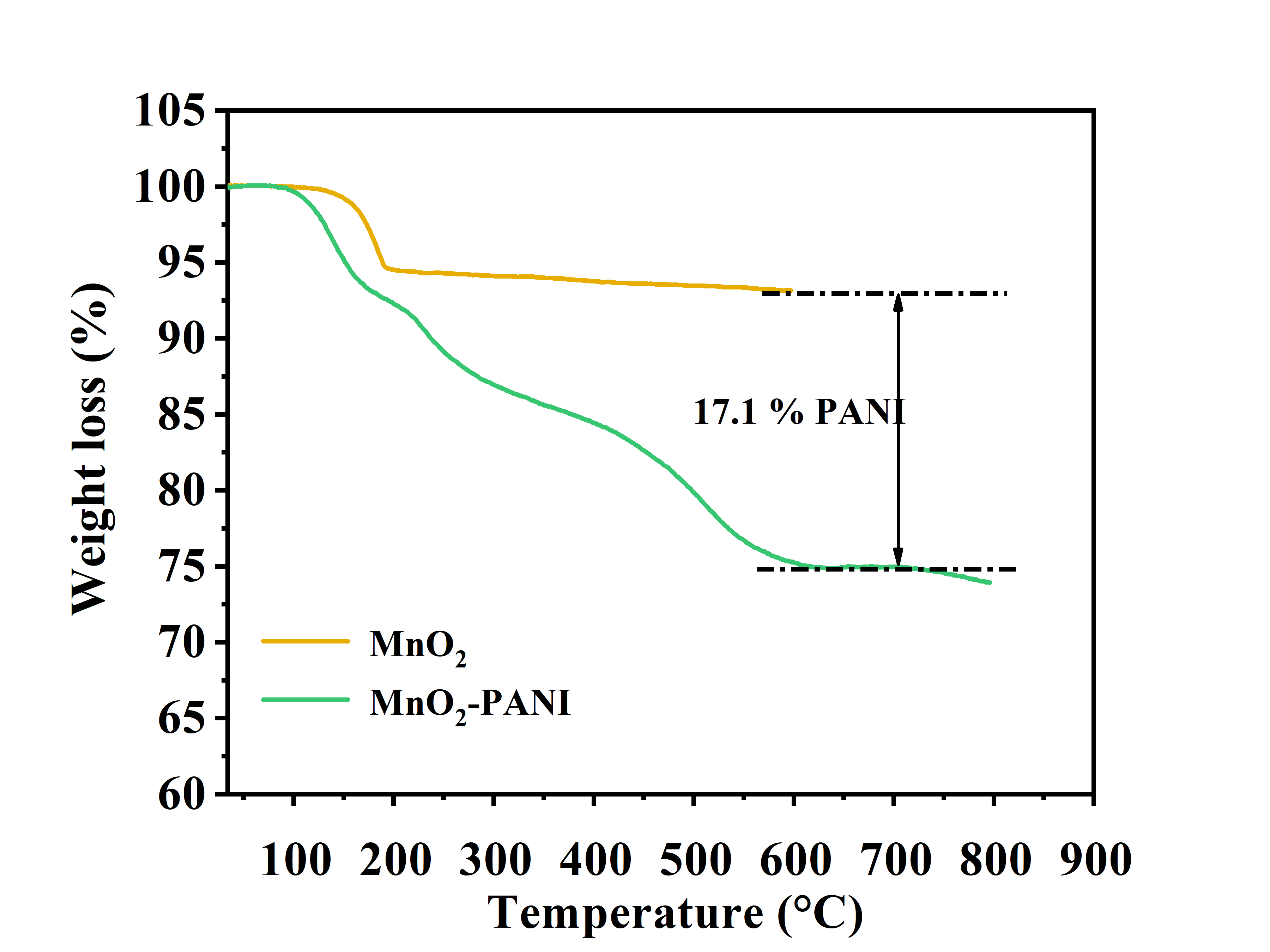 Figure S7. TG curve of MnO2-P and pristine MnO2. 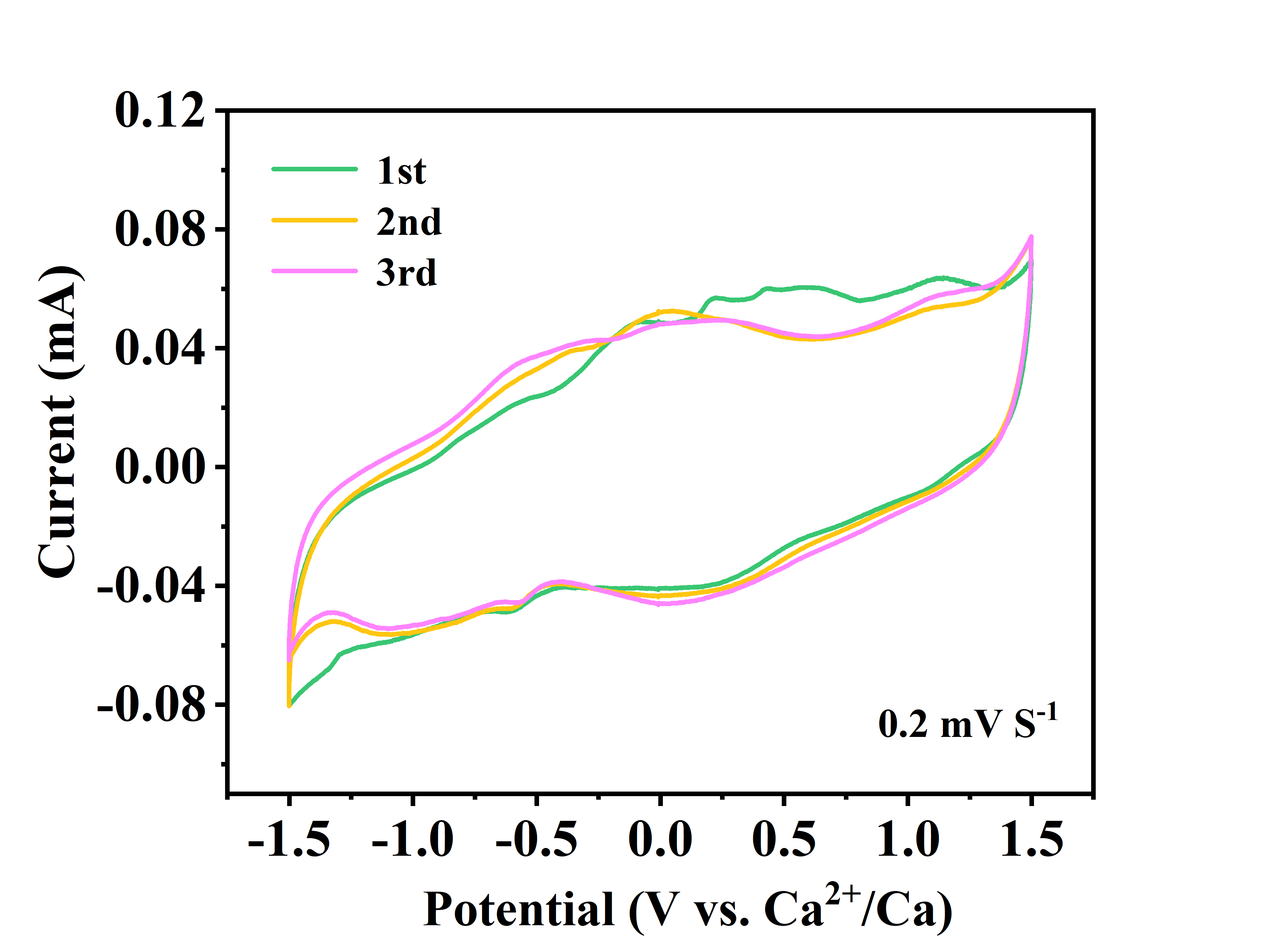 Figure S8. CV curves of MnO2-P electrode at a scan rate of 0.2 mV s1.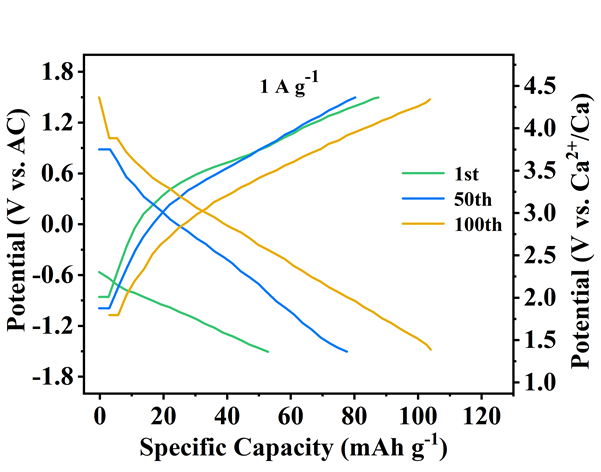 Figure S9. The GCD curves of MnO2-P at different cycles.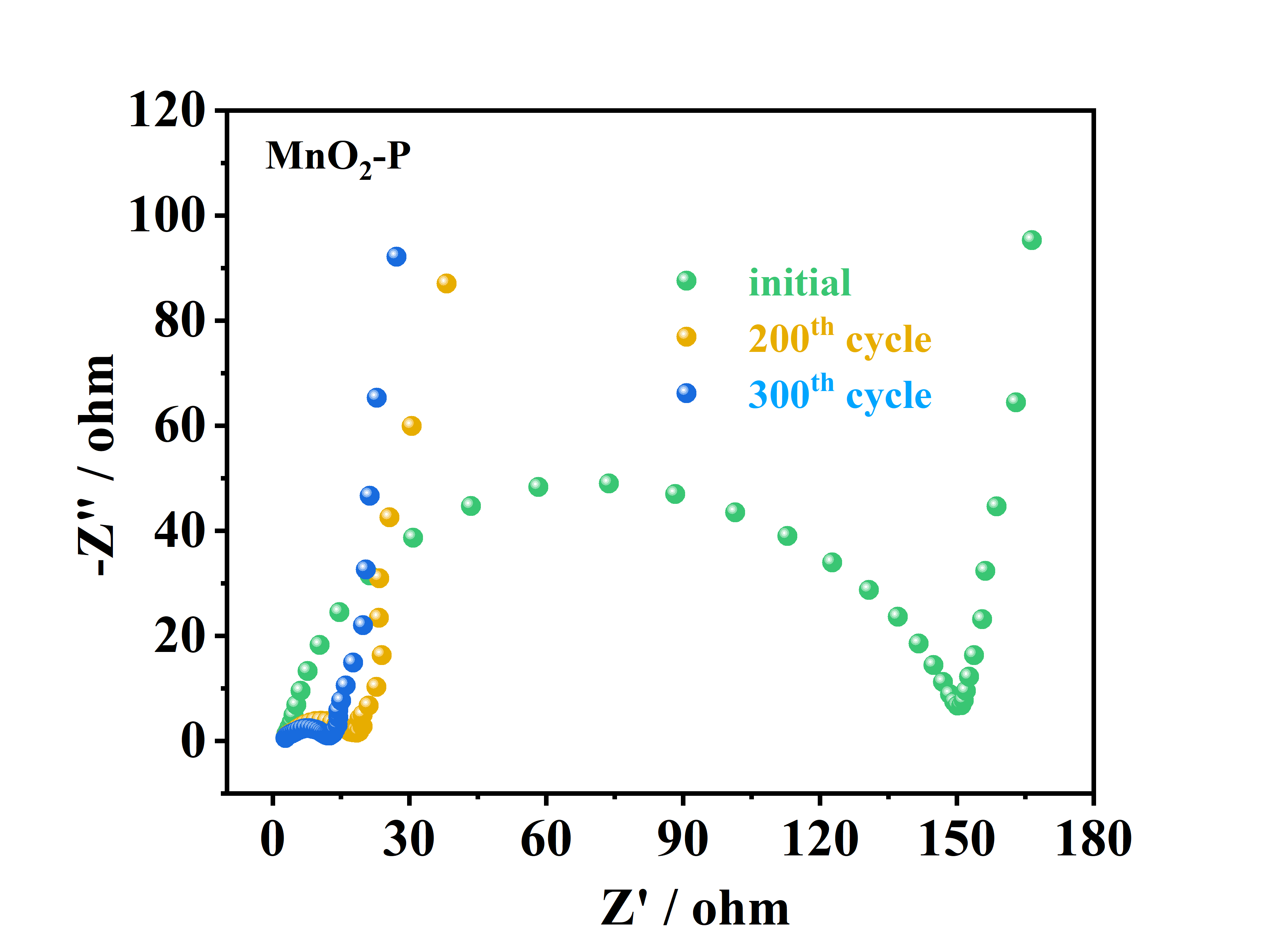 Figure S10. The EIS plots of MnO2-P after different cycles.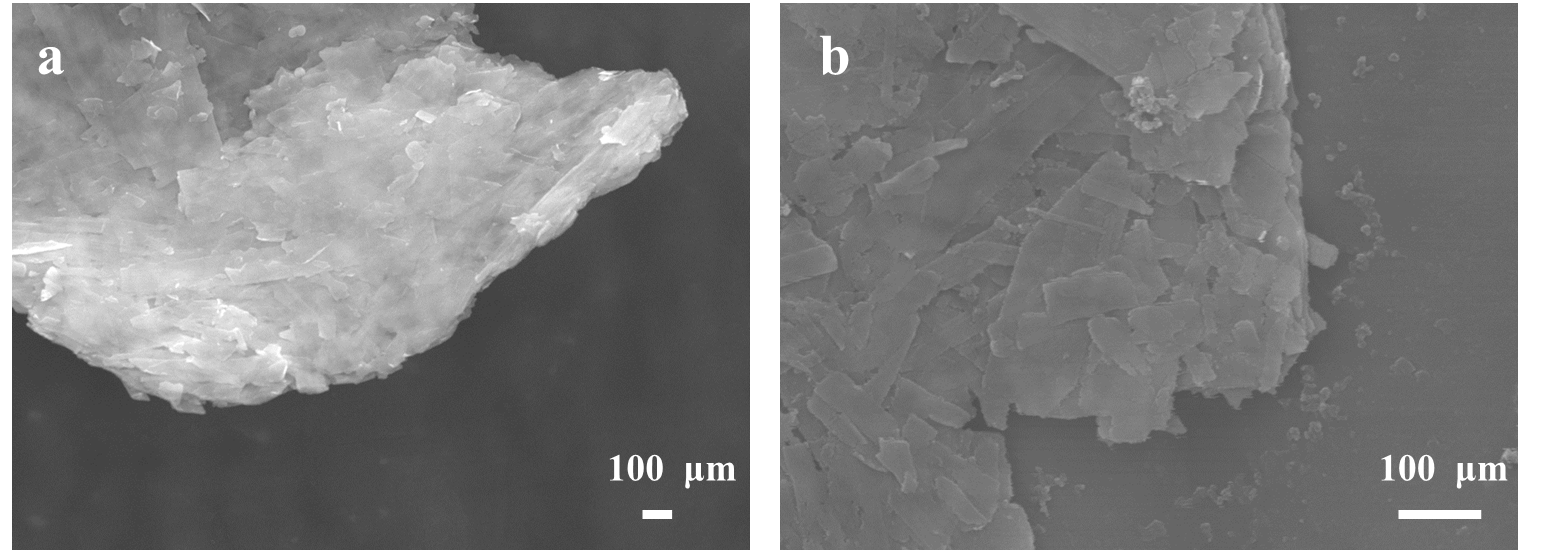 Figure S11. The SEM images of MnO2-P electrodes (a) at pristine state and (b) after 300 cycles.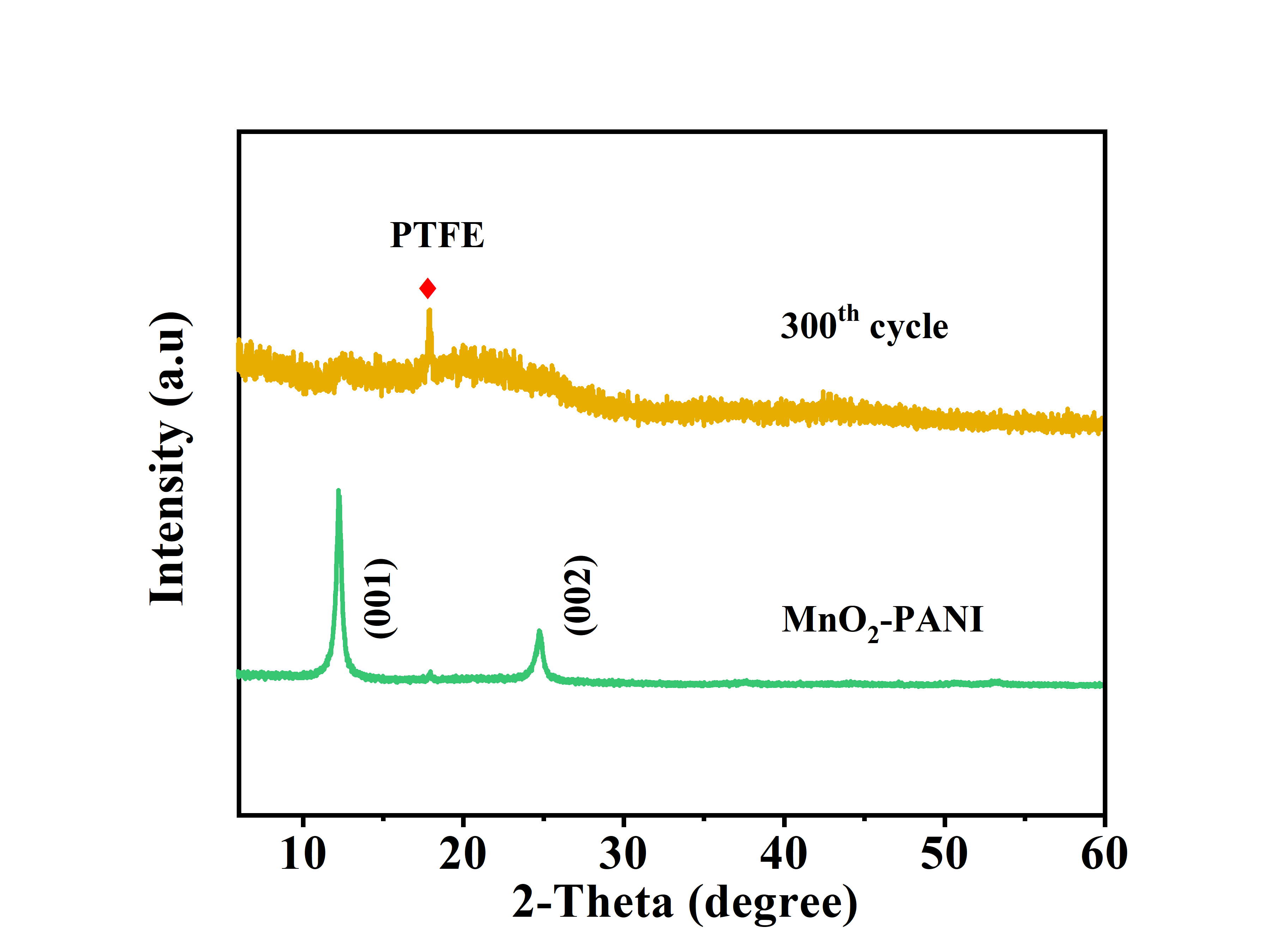 Figure S12. XRD patterns of MnO2-P before and after 300 cycles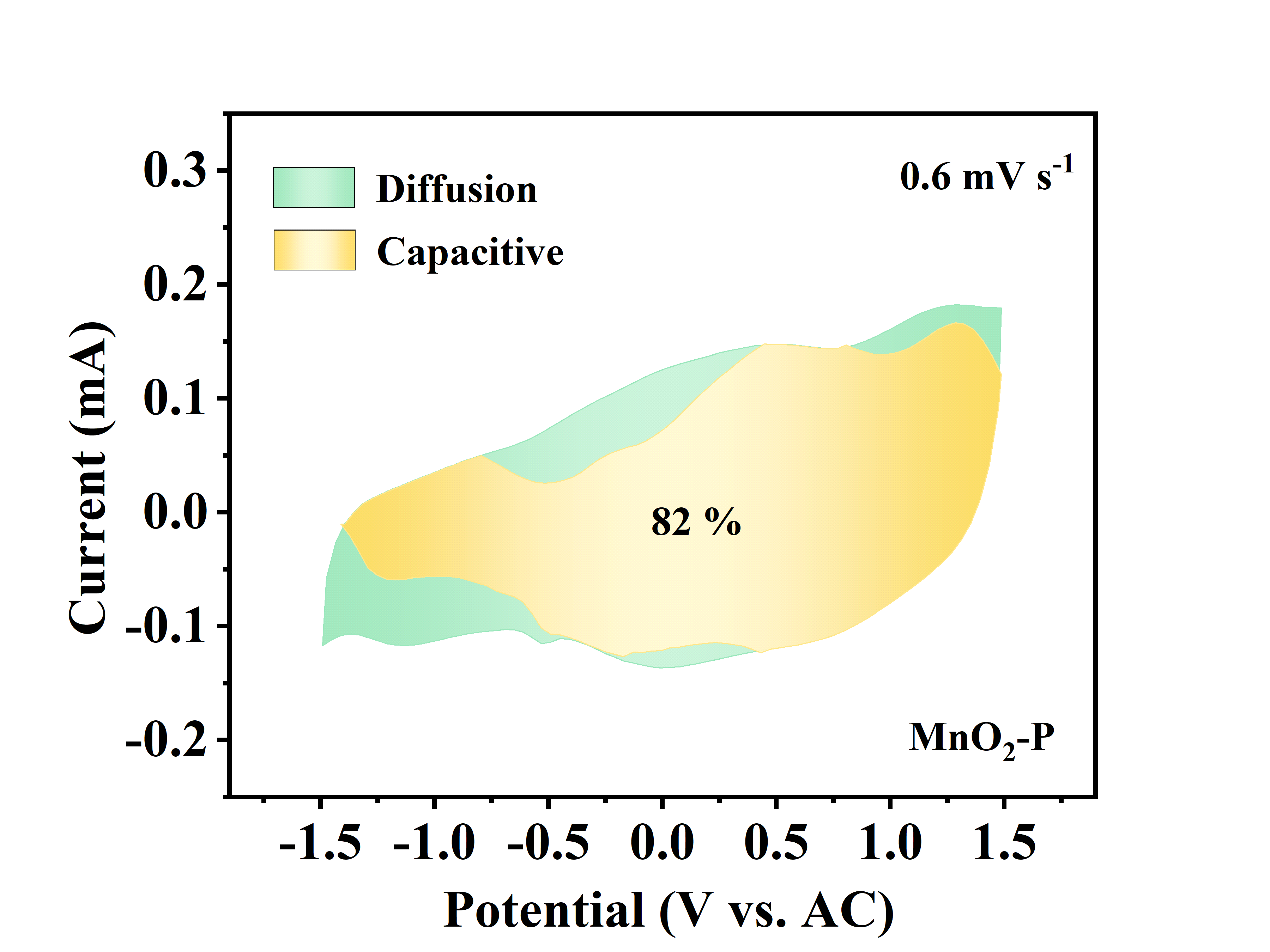 Figure S13. The calculated capacitive contribution to the charge storage of MnO2-P at 0.6 mV s−1.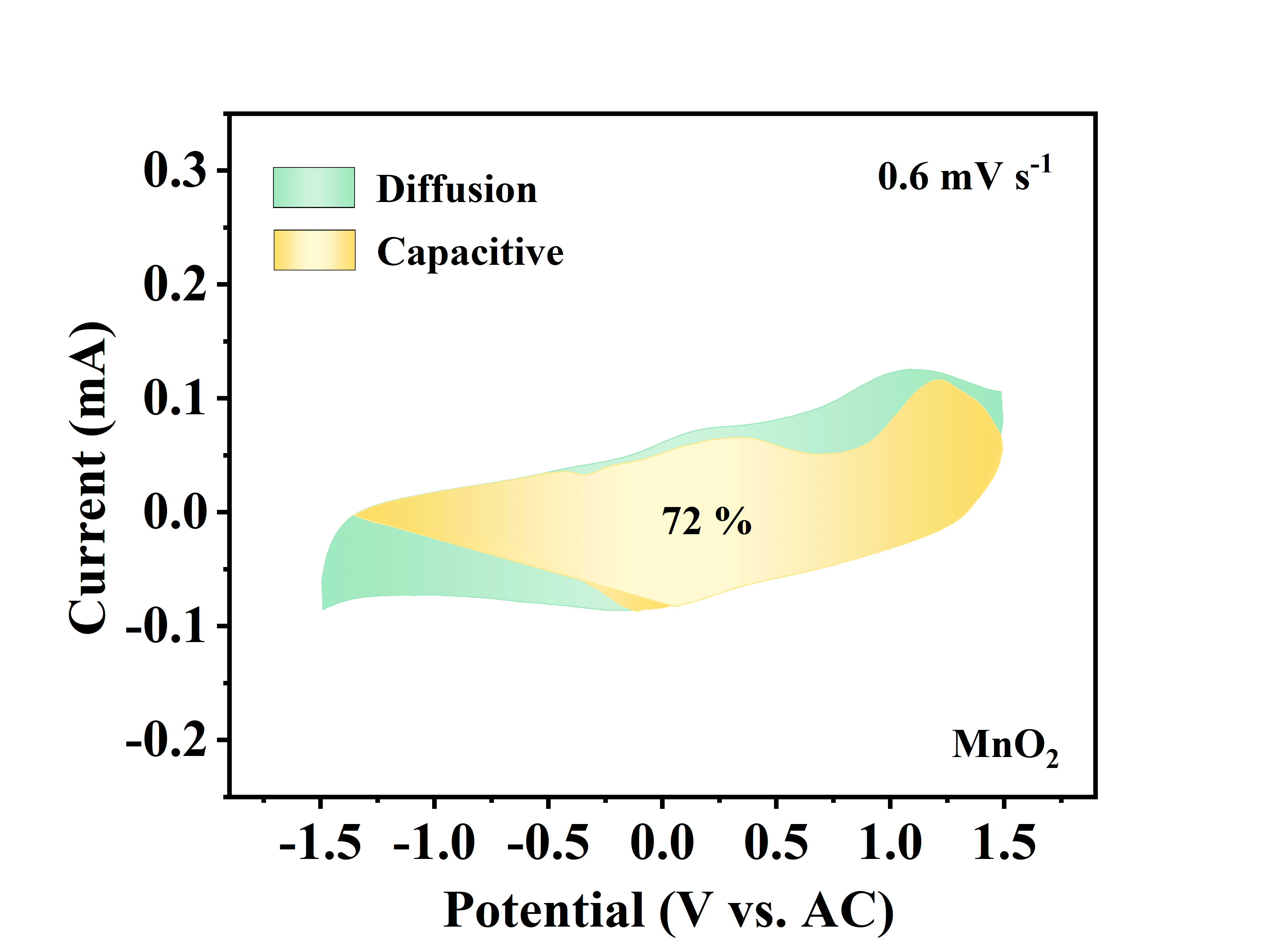 Figure S14. The calculated capacitive contribution to the charge storage of MnO2 at 0.6 mV s−1.GITT test. The dynamics of Mg ion solid-state diffusion in MVO cathode was evaluated by employing galvanostatic intermittent titration technique (GITT). The Mg2+ ion diffusion diffusivity (DGITT) was obtained via the following equation:                        (2)                             Where  , mB, VM, and MB are the constant current pulse duration, the mass loading, the molar volume, and the molar mass of the intercalated electrode material, respectively. S is the interface area between electrode and electrolyte. After a current pulse is conducted in a single step GITT experiment, ΔES and ΔEτ represent the changes in steady-state voltage and total cell voltage regardless of the IR-drop, respectively. Es and Eτ can be obtained from the GITT curves (Fig S15).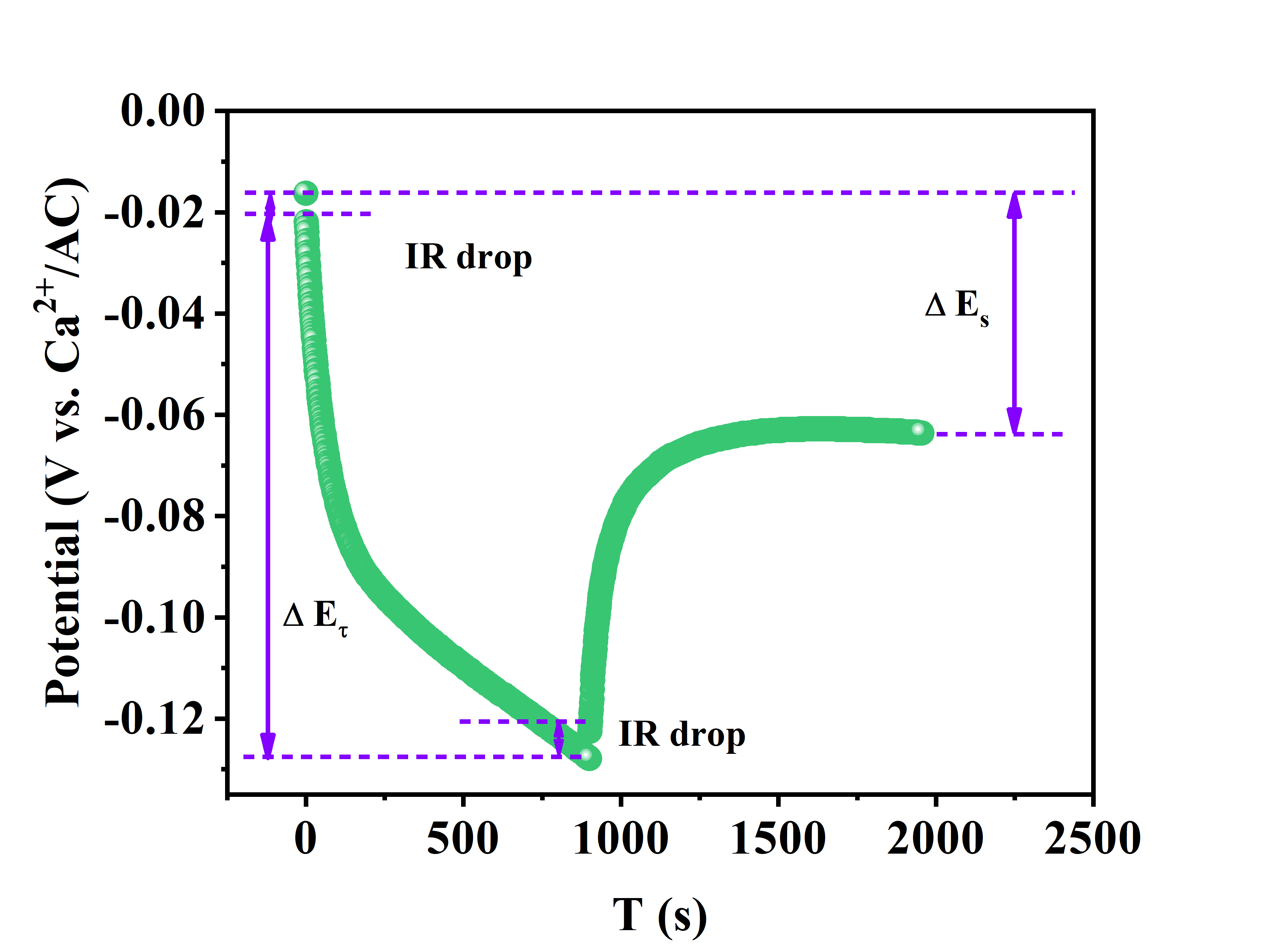 Fig. S15. GITT potential feedback curve with time.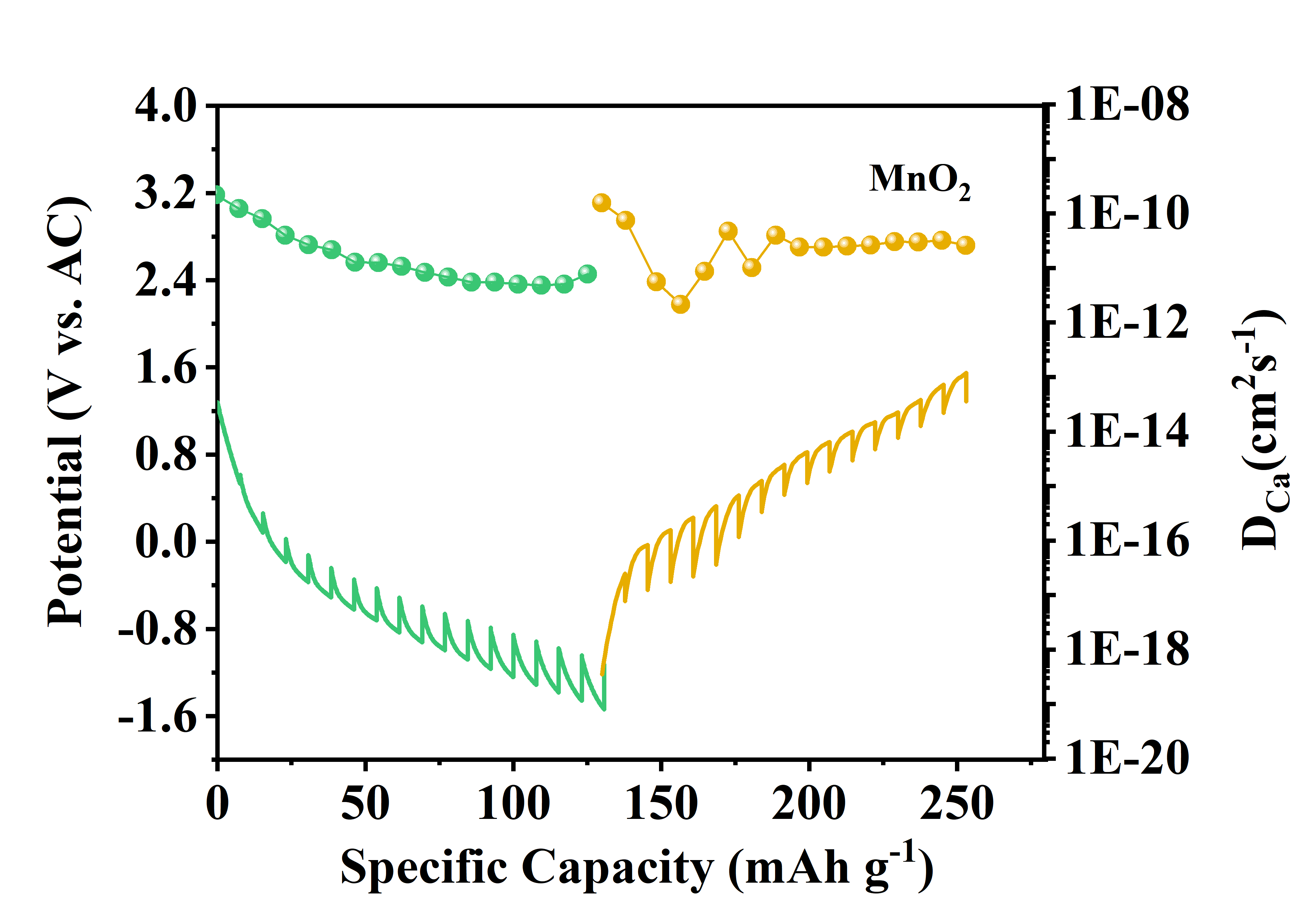 Figure S16. Discharge−charge GITT profiles and the corresponding Ca2+ diffusion coefficient of MnO2 cathode.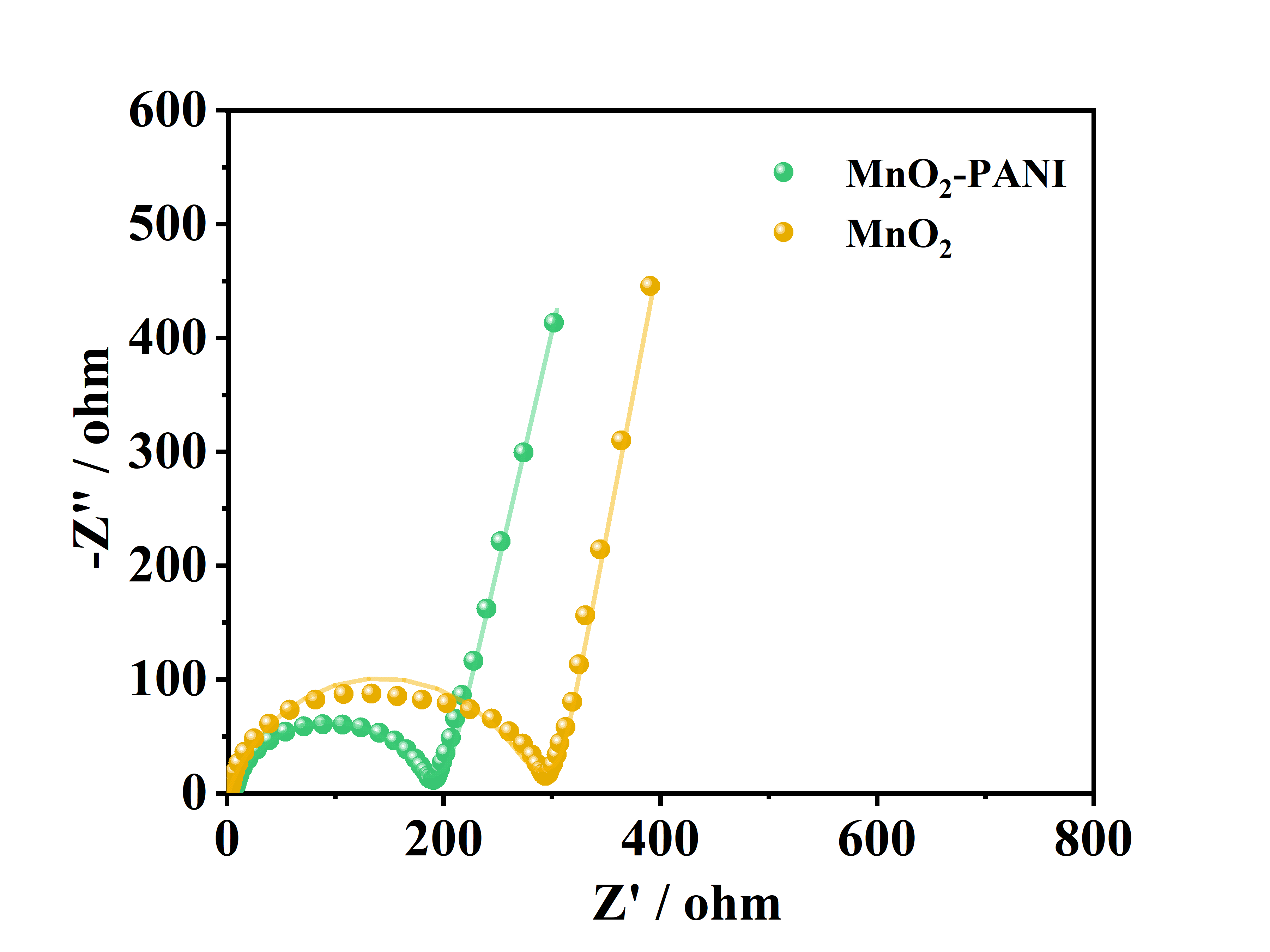 Figure S17. The EIS polts of the MnO2-P and MnO2. 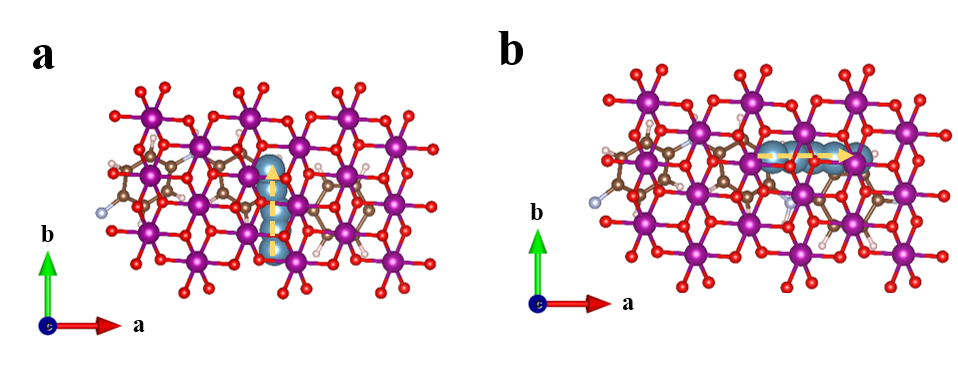 Figure S18. The diffusion path profiles of MnO2-P along (a) path 1 (b directions) (b) path 2 (a directions). 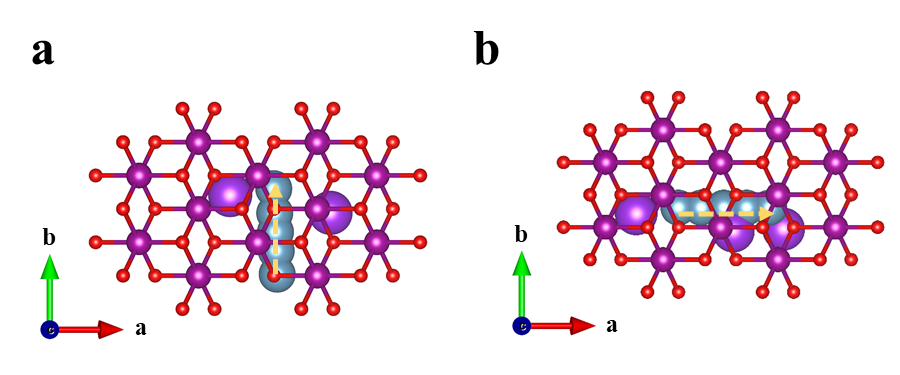 Figure S19. The diffusion path profiles of MnO2 along (a) path 1 (b directions) (b) path 2 (a directions).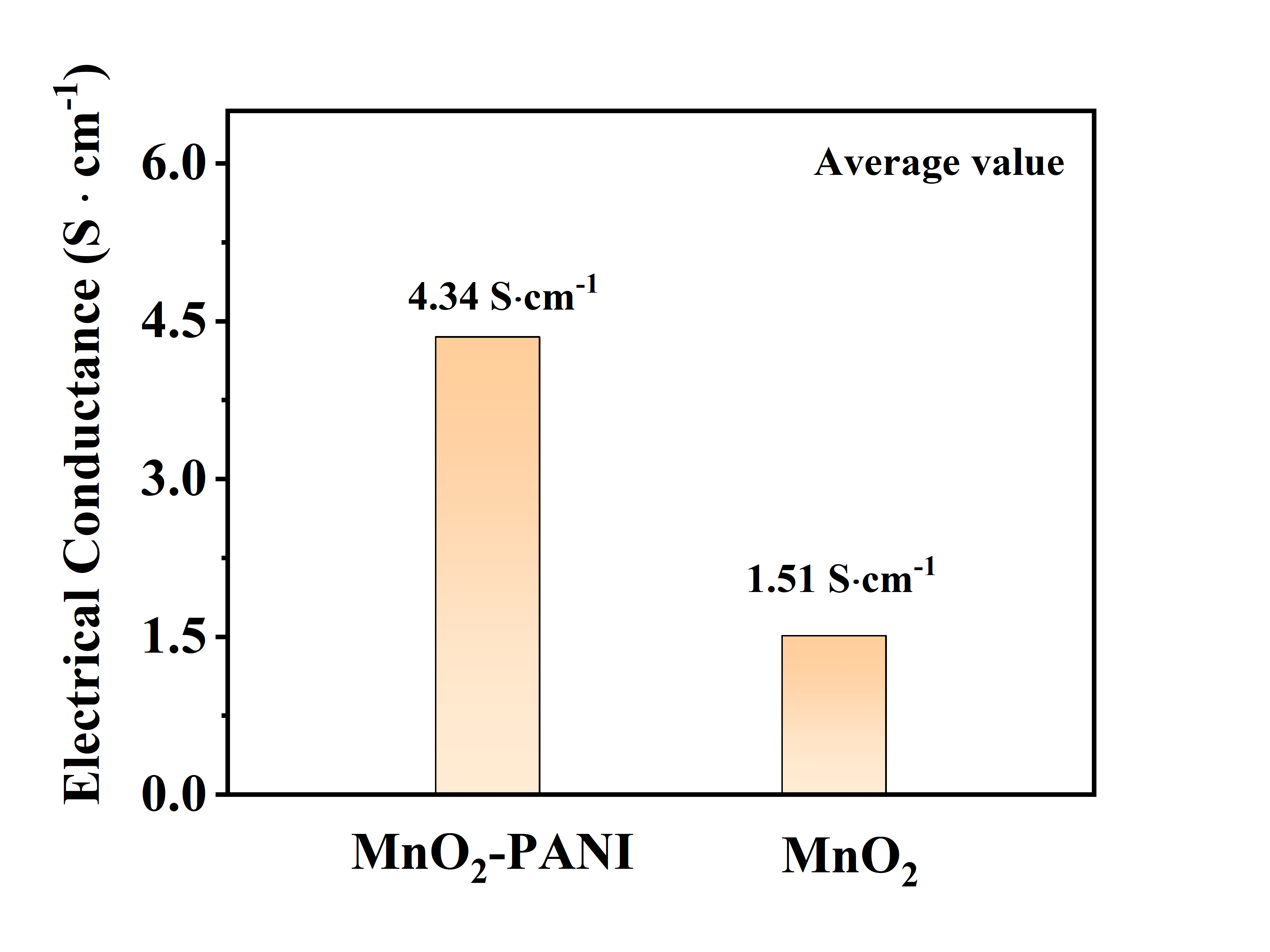 Figure S20. Four points resistance teste. 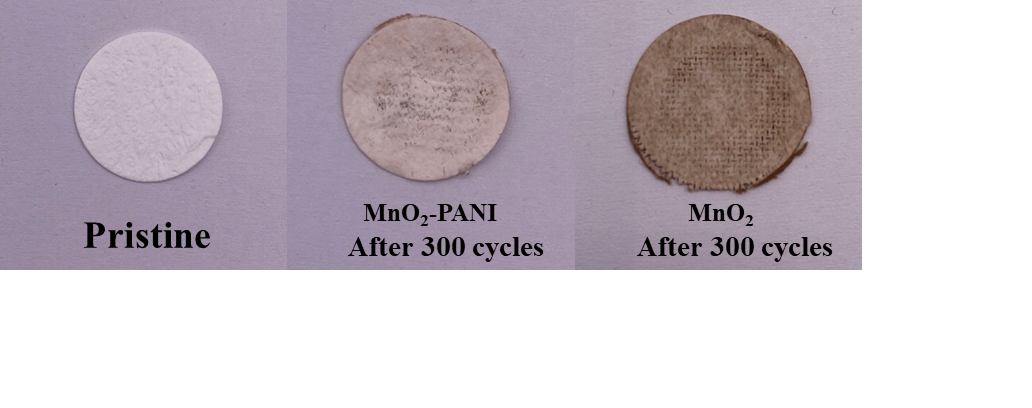 Figure S21. Digital images of glass fiber separators: pristine state (left), after 300 cycles in AC//MnO2-P coin cell (middle) and after 300 cycles in AC//MnO2 coin cell (right)The corresponding percentage of cathode active material was calculated as follows: (1) The initial mass of the MnO2 electrode is 1.76 mg, the mass of the electrode is 1.44 mg after 300 cycles, and the loss percentage of the MnO2 active material of the is %. (2) The initial mass of the MnO2-P electrode is 1.30 mg, the mass of the electrode is 1.11 mg after 300 cycles, and the loss percentage of the MnO2-P active material is %. The results show that the introduction of polyaniline effectively inhibited the dissolution of manganese.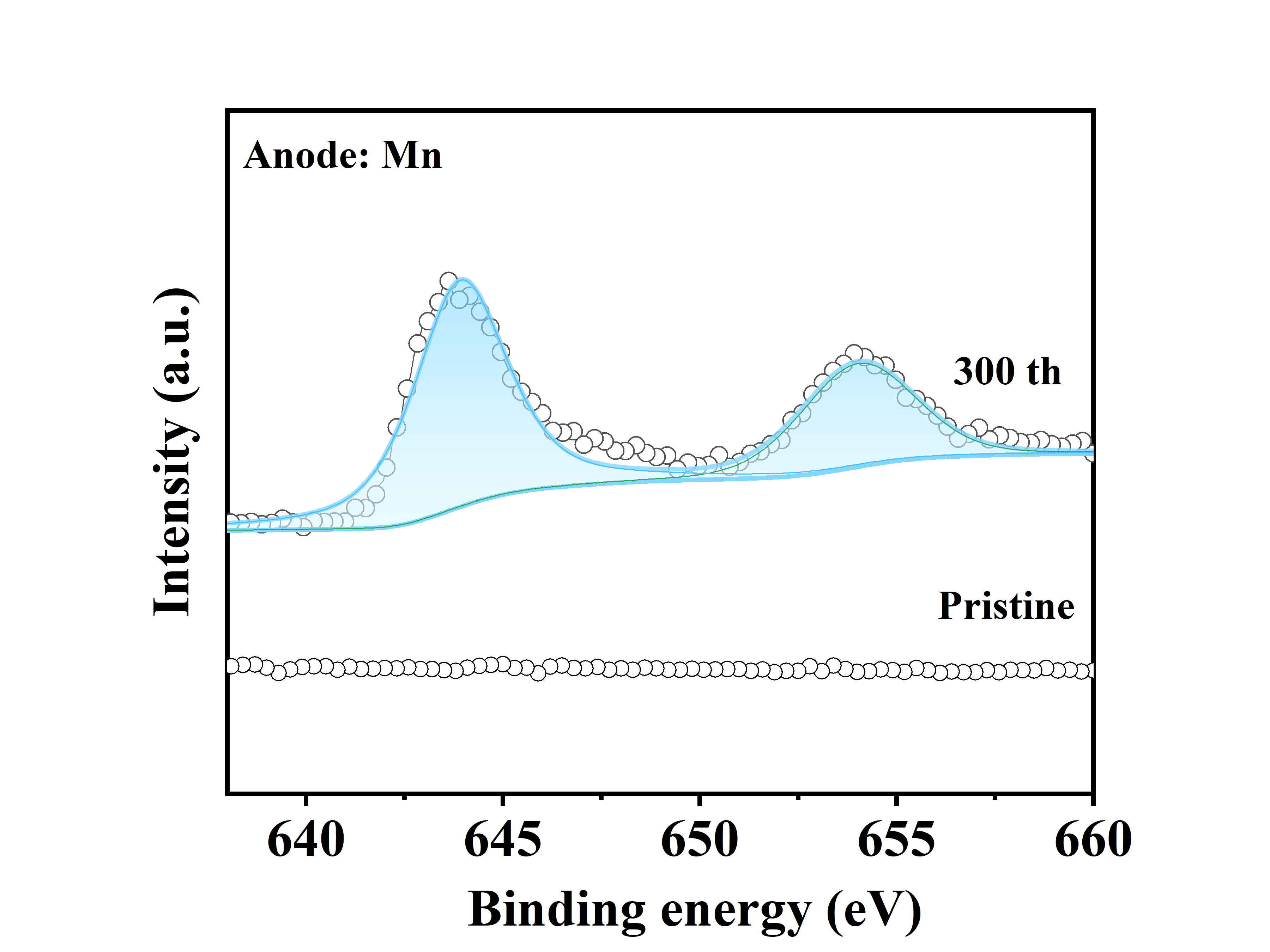 Figure S22. The XPS spectra of AC anodes at pristine and 300th cycled states.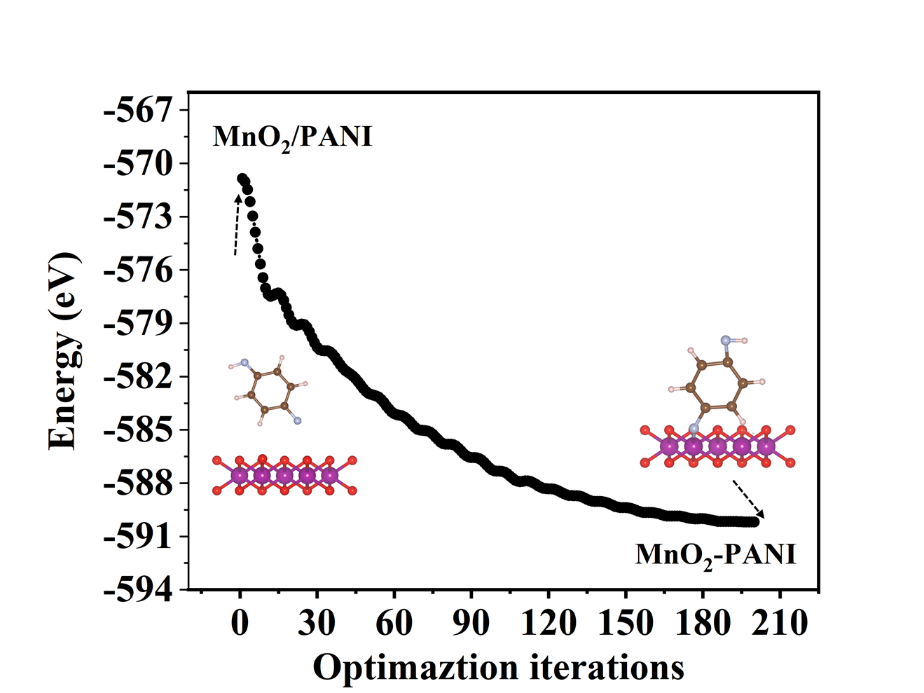 Figure S23. The energy change during the optimization iterations of model for the formation of Mn-N bond. 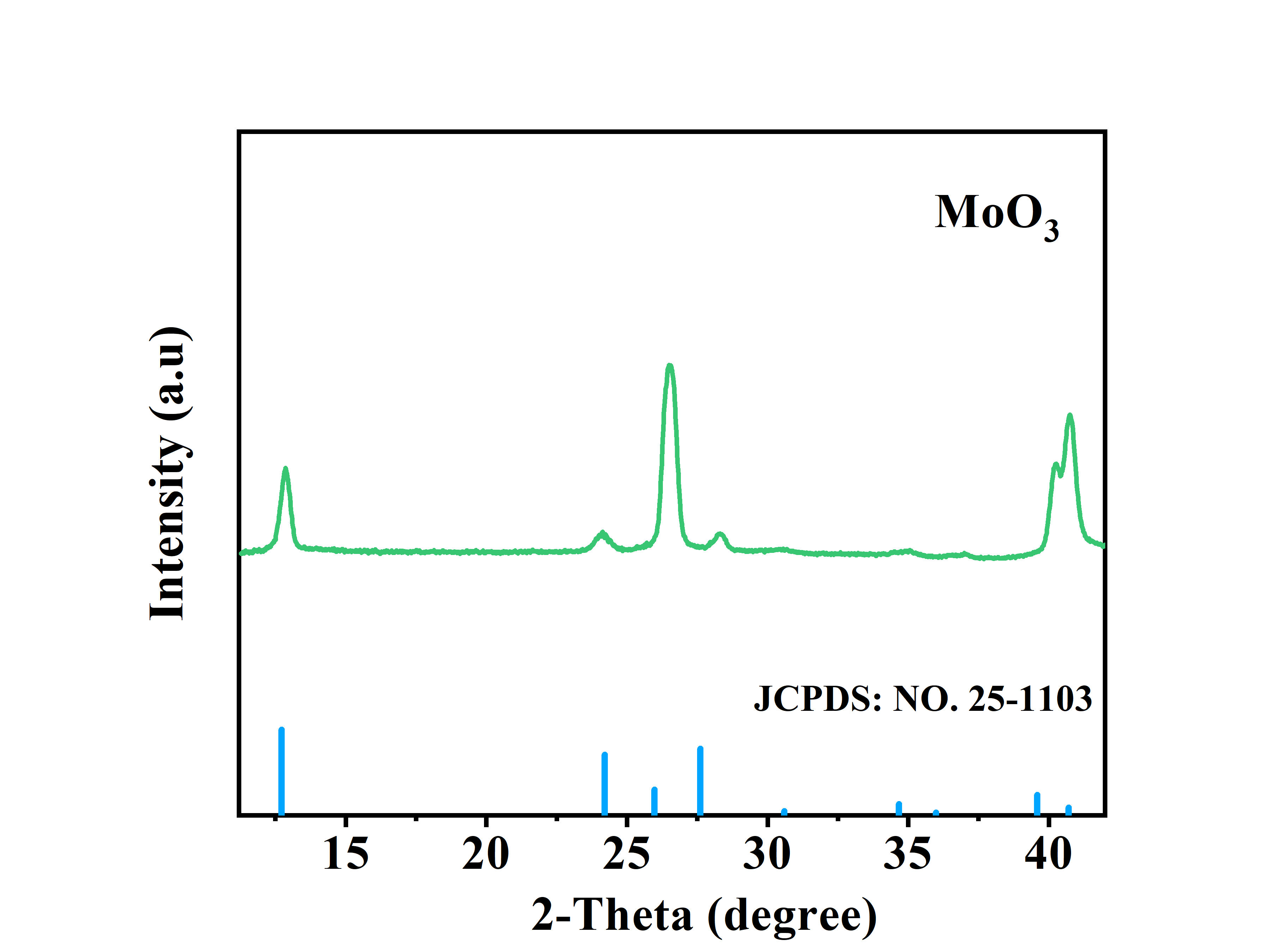 Figure S24. The XRD pattern of MoO3.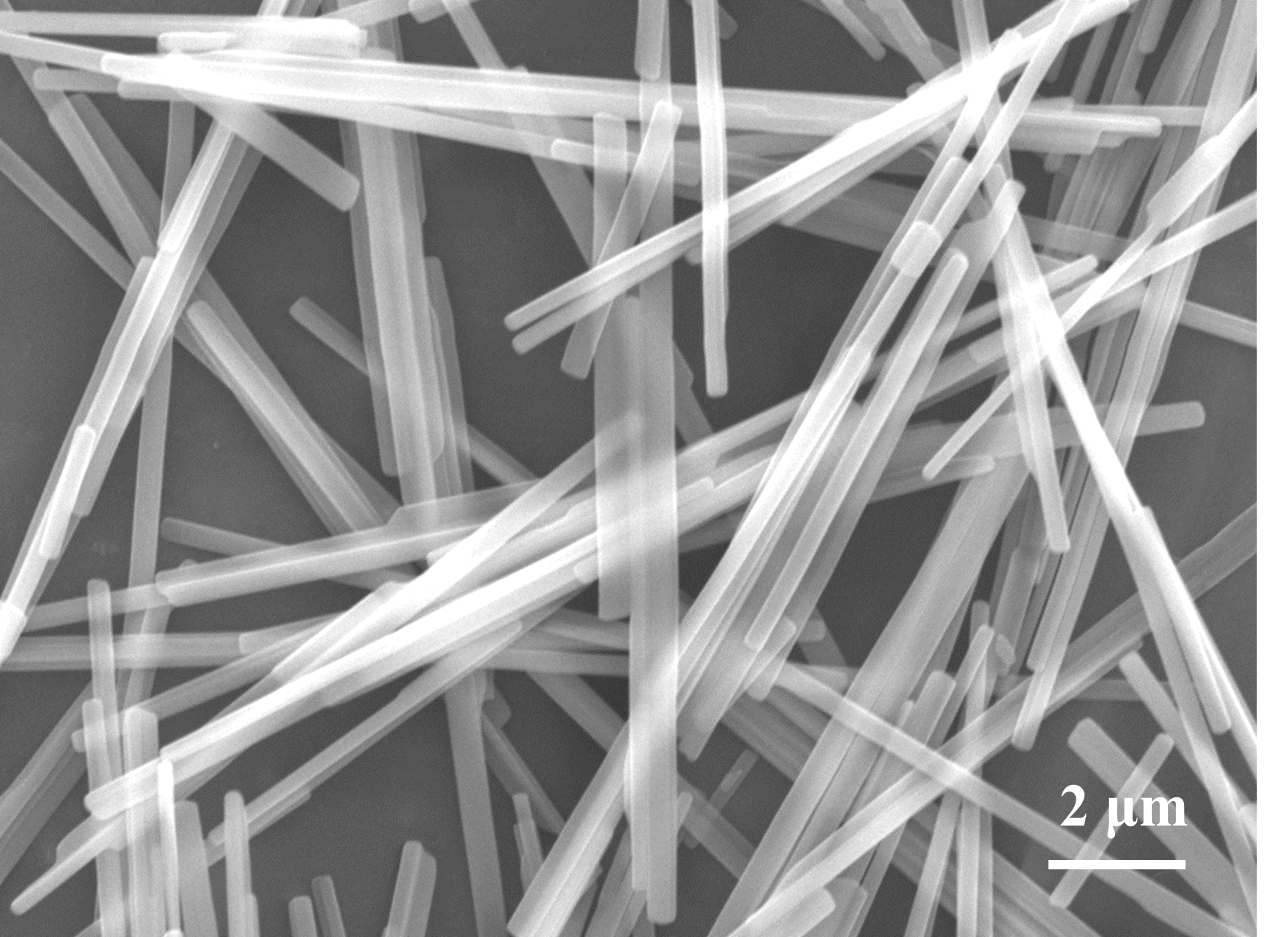 Figure S25. The SEM image of MoO3.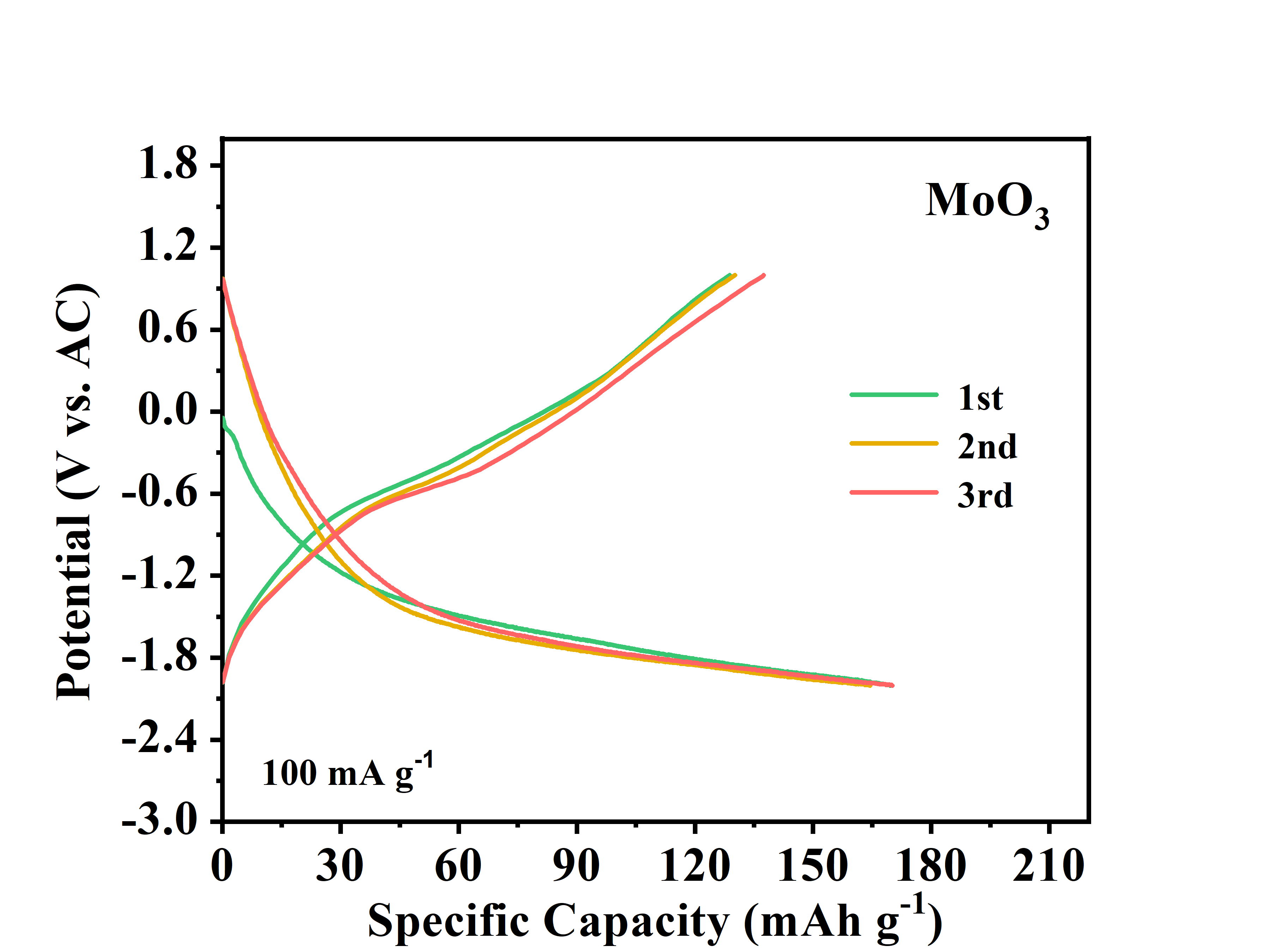 Figure S26. The charge discharge curves of MoO3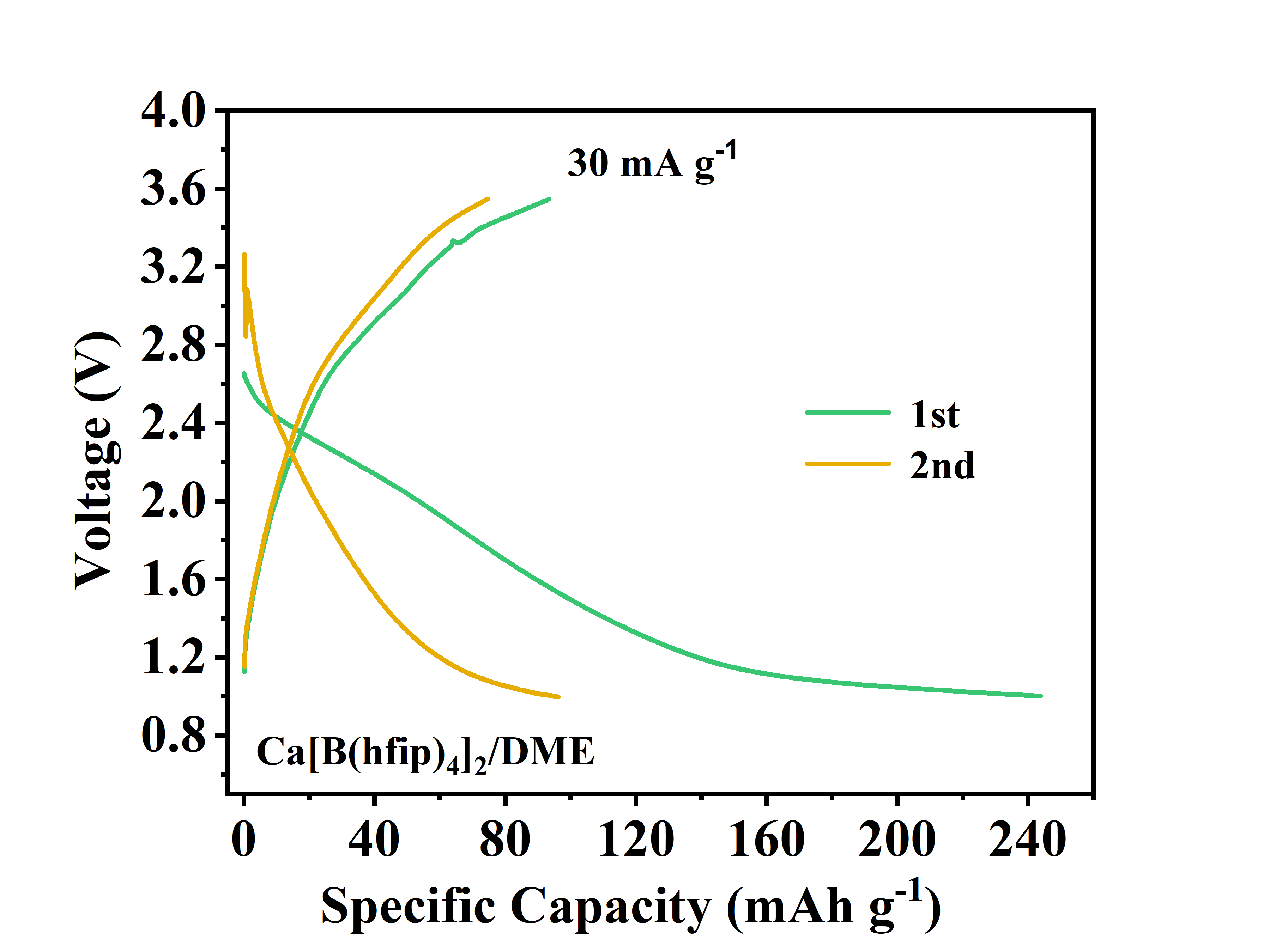 Figure S27. The charge/discharge curves of MnO2-P with Ca[B(hfip)4]2/DME electrolyte at 30 mA g−1. 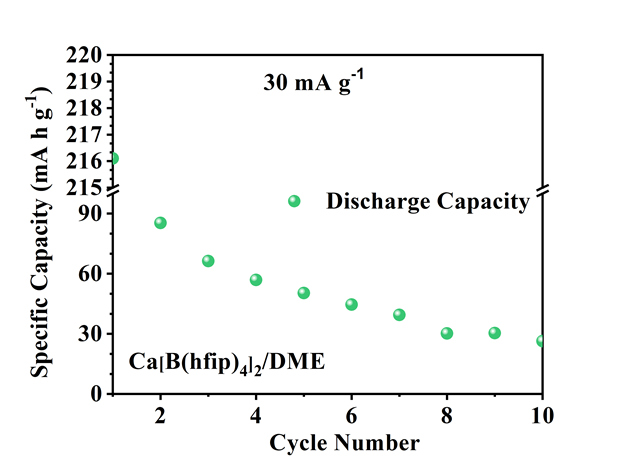 Figure S28. The cycling performance of MnO2-P with Ca[B(hfip)4]2/DME electrolyte at 30 mA g−1.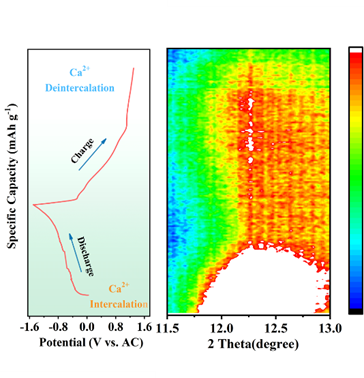 Figure S29. In situ XRD patterns and the GCD profiles of MnO2-P.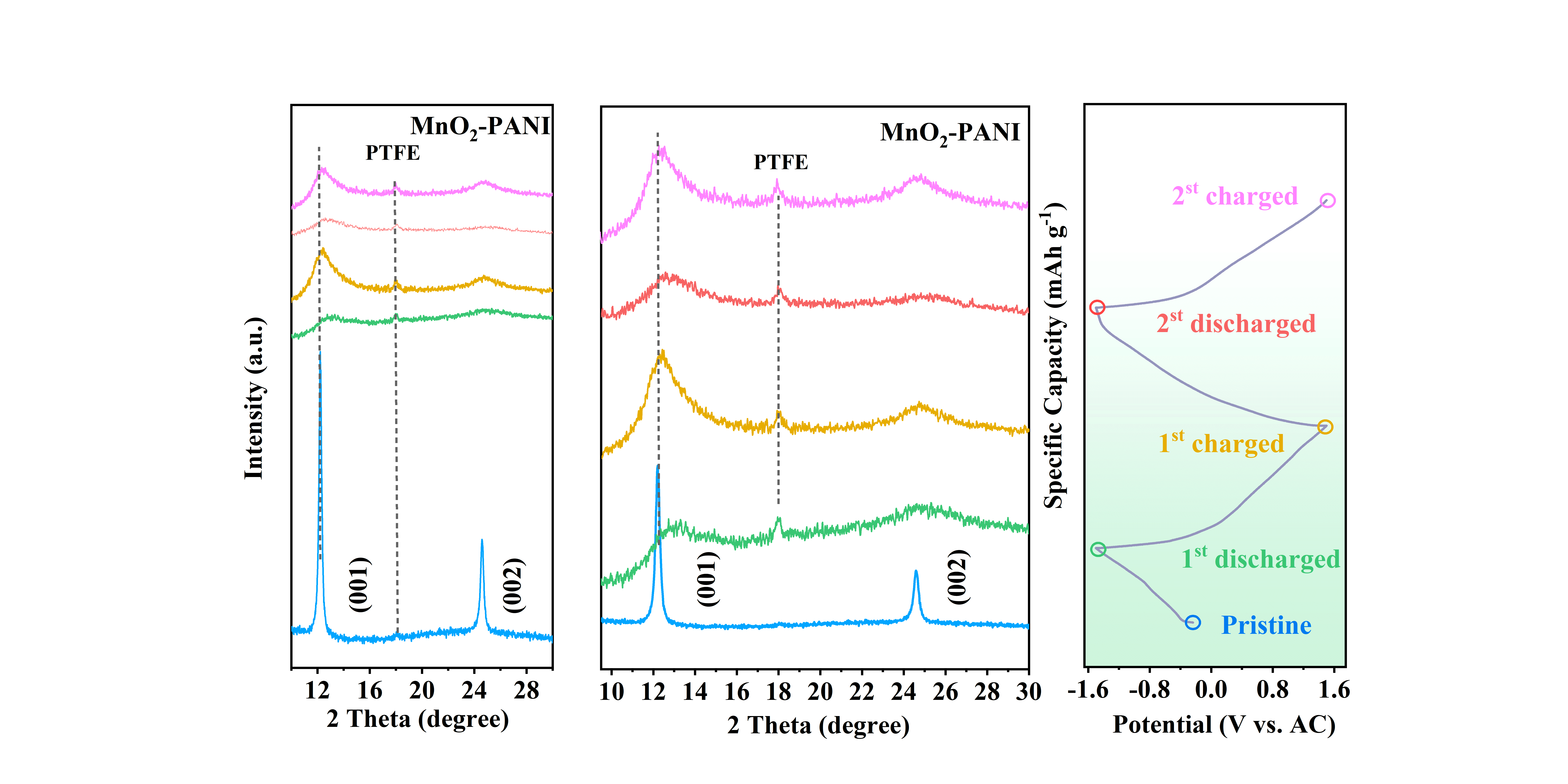 Figure S30. Ex situ XRD patterns and the GCD profiles of MnO2-P, the XRD intensity of MnO2-P at initial state in the middle figure is reduced by twice.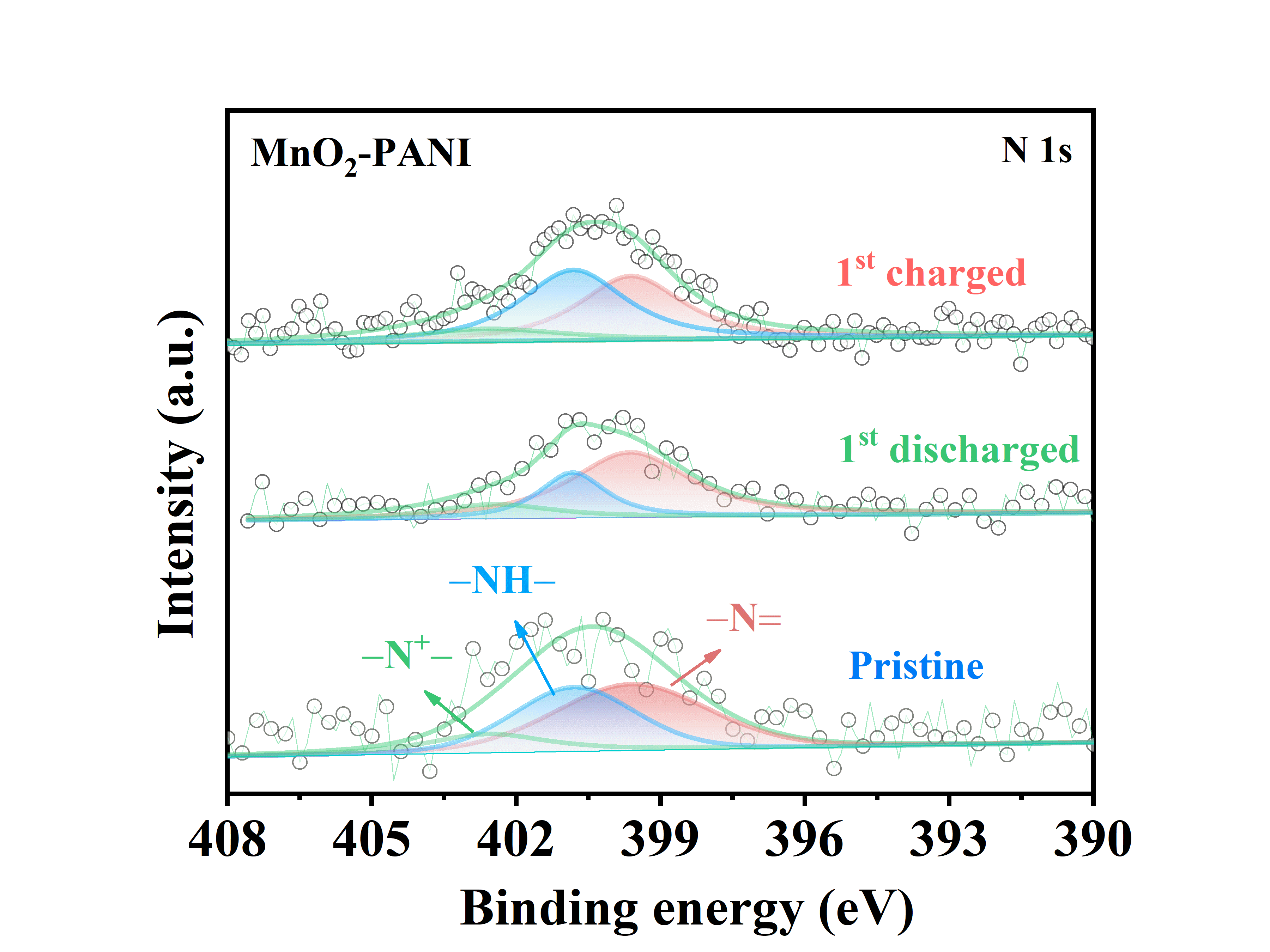 Figure S31. The N 1s XPS spectra of MnO2-P at the pristine, discharged and charged states.Table S3. The ICP result of the Ca/Mn atomic ratios of MnO2-P electrode at different states.Table S4. The percentages of Mn2+, Mn3+, and Mn4+ at different statesTable S5. Electrochemical performances of reported cathodes for CIBs and the MnO2-P cathode in non-aqueous electrolyte (AC as counter electrode)[1]	M. Li, Y. Zhang, J. Hu, X. Wang, J. Zhu, C. Niu, C. Han, L. Mai, Nano Energy 2022, 100, 107539 [2]	Z. Su, W. Ren, H. Guo, X. Peng, X. Chen, C. Zhao, Adv Funct Mater 2020, 30.[3]	C. Zuo, F. Xiong, J. Wang, Y. An, L. Zhang, Q. An, Adv Funct Mater 2022, 32, 2202975 [4]	G. Kresse, D. Joubert, Physical Review.B.Condensed Matter 1999, 59.[5]	J. P. Perdew, K. Burke, M. Ernzerhof, Phys Rev Lett 1996, 77.[6]	T. Yanai, Y. Kurashige, E. Neuscamman, K. L. Chan, J Chem Phys 2010, 132, 24105.[7]	Izumi, Momma.[8]	H. Pinto, R. Jones, J. P. Goss, P. R. Briddon, J Phys Condens Matter 2009, 21, 402001.[9]	K. Bhat, F. Tietz, M. Guin, O. Guillon, 2015.[10]	S. Liu, H. Zhu, B. Zhang, G. Li, H. Zhu, Y. Ren, H. Geng, Y. Yang, Q. Liu, C. C. Li, Adv Mater 2020, 32, e2001113.[11]	J. Wang, J. Wang, Y. Jiang, F. Xiong, S. Tan, F. Qiao, J. Chen, Q. An, L. Mai, Adv Funct Mater 2022, 32.[12]	Z. L. Xu, J. Park, J. Wang, H. Moon, G. Yoon, J. Lim, Y. J. Ko, S. P. Cho, S. Y. Lee, K. Kang, Nat Commun 2021, 12, 3369.[13]	X. Xu, M. Duan, Y. Yue, Q. Li, X. Zhang, L. Wu, P. Wu, B. Song, L. Mai, Acs Energy Lett 2019, 4, 1328.[14]	A. L. Lipson, B. Pan, S. H. Lapidus, C. Liao, J. T. Vaughey, B. J. Ingram, Chem Mater 2015, 27, 8442.[15]	M. Cabello, F. Nacimiento, R. Alcántara, P. Lavela, C. Pérez Vicente, J. L. Tirado, Chem Mater 2018, 30, 5853.[16]	M. E. Purbarani, J. Hyoung, S.-T. Hong, Acs Appl Energ Mater 2021, 4, 7487.[17]	M. Cabello, F. Nacimiento, J. R. Gonzalez, G. Ortiz, R. Alcantara, P. Lavela, C. Perez-Vicente, J. L. Tirado, Electrochem Commun	 2016, 67, 59.[18]	S. Kim, L. Yin, M. H. Lee, P. Parajuli, L. Blanc, T. T. Fister, H. Park, B. J. Kwon, B. J. Ingram, P. Zapol, R. F. Klie, K. Kang, L. F. Nazar, S. H. Lapidus, J. T. Vaughey, ACS Energy Lett 2020, 5, 3203.[19]	B. Jeon, J. W. Heo, J. Hyoung, H. H. Kwak, D. M. Lee, S.-T. Hong, Chem Mater 2020, 32, 8772.[20]	A. L. Lipson, S. Kim, B. Pan, C. Liao, T. T. Fister, B. J. Ingram, J Power Sources 2017, 369, 133.[21]	T. N. Vo, H. Kim, J. Hur, W. Choi, I. T. Kim, J Mater Chem A 2018, 6, 22645.[22]	N. Kuperman, P. Padigi, G. Goncher, D. Evans, J. Thiebes, R. Solanki, J Power Sources 2017, 342, 414.[23]	W. Ren, F. Xiong, Y. Fan, Y. Xiong, Z. Jian, Acs Appl Mater Inter 2020, 12, 10471.[24]	J. Wang, S. Tan, F. Xiong, R. Yu, P. Wu, L. Cui, Q. An, Chem Commun (Camb) 2020, 56, 3805.[25]	M. S. Chae, H. H. Kwak, S.-T. Hong, Acs Appl Energ Mater 2020, 3, 5107.[26]	J. Hyoung, J. W. Heo, B. Jeon, S.-T. Hong, J Mater Chem A 2021, 9, 20776.[27]	S. J. R. Prabakar, W.-B. Park, J. Y. Seo, S. P. Singh, D. Ahn, K.-S. Sohn, M. Pyo, Energy Storage Mater 2021, 43, 85.[28]	S. Zhang, Y. Zhu, D. Wang, C. Li, Y. Han, Z. Shi, S. Feng, Adv Sci 2022, 9, e2200397.[29]	M. Adil, A. Sarkar, S. Sau, D. Muthuraj, S. Mitra, J Power Sources 2022, 541.[30]	S. Kim, L. Yin, S. M. Bak, T. T. Fister, H. Park, P. Parajuli, J. Gim, Z. Yang, R. F. Klie, P. Zapol, Y. Du, S. H. Lapidus, J. T. Vaughey, Nano Lett 2022, 22, 2228.[31]	B. Jeon, H. H. Kwak, S.-T. Hong, Chem Mater 2022, 34, 1491.[32]	B. J. Kwon, L. Yin, C. J. Bartel, K. Kumar, P. Parajuli, J. Gim, S. Kim, Y. A. Wu, R. F. Klie, S. H. Lapidus, B. Key, G. Ceder, J. Cabana, Chem Mater 2022, 34, 836.SamplesKMnK/MnMnO211.8649.290.34MnO2-P3.2039.380.10MnO2-T1.7616.450.15SampleSample test quality (mg)N (%)C (%)H (%)S (%)MnO25.6120.000.061.0030.167MnO2-P5.6092.5313.881.8550.634MaterialsCaMnCa/MnPristine0.000.4301st discharge0.200.450.441st charge0.020.540.03StatesMn2+ (%)Mn3+ (%)Mn4+ (%)Pristine6.8120.4172.761st discharged11.3247.4541.211st charged5.7925.0369.18MaterialsElectrolyteCounter electrodeOperation range (V)versus Ca/Ca2+specific capacity/current density (mA h g-1)Cycling performance after n cycle at z (mA h g-1/mA g-1)ReferencesMnO2-PCa(TFSI)2/ANAC1.4 – 4.4 V145/100 140/200 134/500129/1000~ 62 after 5000 cycles (z=1000)This Workδ-MnO2Ca(TFSI)2/ANAC1.4 – 4.4 V130/100 120/200 105/50088/1000~ 80 after 50 cycles (z=500)[3]CaV6O16·2.8H2OCa(TFSI)2/DMEAC1.4 – 2.2 V170/50 134/100 104/50047/800~ 45 after 1000 cycles (z=500)[11]CaxNa0.5VPO4.8F0.7Ca(PF6)2AC1.9 – 4.3 V88/10 82/20 72/50 62/100 53/200 42/500~ 70 after 500 cycles [12]Mg0.25V2O5·H2OCa(TFSI)2 EC/PC/EMC/DMCAC1.4 – 4.1 V120/20 90/50 72/100~ 62.5 after 500 cycles[13]NaxMnFe(CN)6Ca(PF6)2 EC/PCCaxSn1.8 – 5.8 V10/100~ 45 after 35 cycles[14]CaxMoO3K0.5V2O5Ca(TFSI)2/DMECa(ClO4)2/PCACAC0.9 – 2.9 V2 – 4.3 V 80/2
100/13 87/40 70/66 50/133~ 80 after 12 cycles~60 after 100 cycles[15][16]CaCo2O4NaV2(PO4)3NaV2(PO4)3Na2FePO4FCa(ClO4)2/ANCa(TFSI)2/ANCa(BF4)2 EC/PCCa(PF6)2 EC/PCAg/Ag+ACACAC2.65 – 3.65 V2.5 – 3.3 V2.8 – 3.5 V1.4 – 5 V  50/0.03 70/0.04 80/0.1  80/7.572/5.8 70/11.7 65/23.4 58.8/58 53/117 70/10~ 80 after 30 cycles~ 80 after 40 cycles~ 70 after 30 cycles~ 80 after 50 cycles[17][18][19][20]NH4V4O10  Ca(ClO4)2 ANAC2.6 – 3.9 V150/100 90/300 65/500 61/1000~ 150 after 100 cycles (z=100)[21]NiFe(CN)6 Ca(PF6)2 EC/PCAC2.10083 – 3.97 V100/18 90/36 65/72~ 120 after 80 cycles[22]CuSCa(TFSI)2 EC/PC/EMC/DMCAC1.5 – 3.2 V200/100~ 95 after 30 cycles[23]VOPO4·2H2OCa(TFSI)2 EC/PC/EMC/DMCAC0.9 – 4.2 V120/10 100/20 70/50 55/100 40/200 ~ 50 after 200 cycles[24]Ca0.13MoO3·(H2O)0.41Ca(ClO4)2/ANAC1.67 – 3.87 V192/85 138/171 108/342 ~ 85 after 50 cycles[25]β-Ag0.33V2O5Ca(PF6)2 EC/PCAC1.87 – 3.87 V179/12.3~ 90 after 50 cycles      [26]Ti2O(PO4)2(H2O)Ca(PF6)2 EC/PCAC1.87 – 3.87 V86/20 60/50 38.5/10017.2/200~ 60.8 after 1500 cycles      [27]PAQS@CNTCa(TFSI)2 EC/PC/EMC/DMCAg/Ag+1.27 – 3.72 V118/50 115/100 90/20085/500 78/1000 70/200060/4000~ 72 after 500 cycles      [28]Cr-NH4V4O10Ca(TFSI)2/PCAC2.37 – 3.52 V80/50 70/100 65/15062/200 60/300 50/500~ 55 after 500 cycles      [29]α-MoO3Ca(TFSI)2/ANAC2.07 – 3.37 V150/20 125/40 98/8080/120 60/200~ 100 after 500 cycles      [30]Ca0.28V2O5·H2OCa(ClO4)2/PCAC1.67 – 4.07 V138/10 122/20 110/3090/50~ 82 after 50 cycles      [31]MnOxCa(TFSI)2/ANAC1.47 – 3.87 V133/11.2~ 70 after 100 cycles      [32]